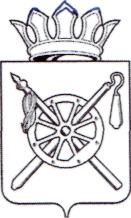 Официальное периодическое печатное издание, предназначенное для опубликованияправовых актов органов местного самоуправления Кривянского сельского поселенияи иной официальной информации30 сентября 2019 годаСодержание:Решения Собрания депутатов №113 от 30.09.2019 «О внесении изменений в решение Собрания депутатов Кривянского сельского поселения от 25.12.2018 г. № 87 «О бюджете Кривянского сельского поселения Октябрьского района на 2019 год и на плановый период 2020 и 2021 годов» Официально опубликовано в информационном бюллетене Кривянского сельского поселения от «30» сентября 2019 года №5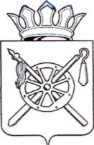 РОССИЙСКАЯ ФЕДЕРАЦИЯРОСТОВСКАЯ ОБЛАСТЬОКТЯБРЬСКИЙ РАЙОНСОБРАНИЕ ДЕПУТАТОВ КРИВЯНСКОГО СЕЛЬСКОГОПОСЕЛЕНИЯРЕШЕНИЕ 30.09.2019                                                  № 113                              ст. КривянскаяВнести в Решение Собрания депутатов Кривянского сельского поселения от 25.12.2018 г. № 87 «О бюджете Кривянского сельского поселения на 2019 год и на плановый период 2020 и 2021 годов» следующие изменения:1. Приложения 8, 9, 10 решения Собрания депутатов Кривянского сельского поселения от 25.12.2018 г. № 87 «О бюджете Кривянского сельского поселения на 2019 год и на плановый период 2020 и 2021 годов» изложить в новой редакции, согласно приложениям 1, 2, 3 к настоящему решению.            2. Настоящее решение вступает в силу с момента его официального обнародования и подлежит размещению на официальном сайте в сети Интернет.Председатель Собрания депутатов - глава                                                                                                                                                                                                    Кривянского сельского поселения                                                     Л.Г. ЗеленковПриложение №1к решению Собрания депутатов Кривянского сельского поселенияот 30.09.2019 г.  № 113Приложение №2к решению Собрания депутатов Кривянского сельского поселенияот 30.09.2019 г.  № 113Приложение №3к решению Собрания депутатов Кривянского сельского поселенияот 30.09.2019 г.  № 113ИНФОРМАЦИОННЫЙБЮЛЛЕТЕНЬ Кривянского сельского поселения № 5О внесении изменений в решениеСобрания депутатов Кривянского сельского поселения от 25.12.2018 г. № 87«О бюджете Кривянского сельского поселения Октябрьского района на 2019 год и на плановый период 2020 и 2021 годов»Распределение бюджетных ассигнований по разделам, подразделам, целевым статьям (муниципальным программам Кривянского сельского поселения Октябрьского района и непрограммным направлениям деятельности), группам и подгруппам видов расходов классификации расходов бюджета на 2019 - 2021 годыРаспределение бюджетных ассигнований по разделам, подразделам, целевым статьям (муниципальным программам Кривянского сельского поселения Октябрьского района и непрограммным направлениям деятельности), группам и подгруппам видов расходов классификации расходов бюджета на 2019 - 2021 годыРаспределение бюджетных ассигнований по разделам, подразделам, целевым статьям (муниципальным программам Кривянского сельского поселения Октябрьского района и непрограммным направлениям деятельности), группам и подгруппам видов расходов классификации расходов бюджета на 2019 - 2021 годыРаспределение бюджетных ассигнований по разделам, подразделам, целевым статьям (муниципальным программам Кривянского сельского поселения Октябрьского района и непрограммным направлениям деятельности), группам и подгруппам видов расходов классификации расходов бюджета на 2019 - 2021 годыРаспределение бюджетных ассигнований по разделам, подразделам, целевым статьям (муниципальным программам Кривянского сельского поселения Октябрьского района и непрограммным направлениям деятельности), группам и подгруппам видов расходов классификации расходов бюджета на 2019 - 2021 годыРаспределение бюджетных ассигнований по разделам, подразделам, целевым статьям (муниципальным программам Кривянского сельского поселения Октябрьского района и непрограммным направлениям деятельности), группам и подгруппам видов расходов классификации расходов бюджета на 2019 - 2021 годыРаспределение бюджетных ассигнований по разделам, подразделам, целевым статьям (муниципальным программам Кривянского сельского поселения Октябрьского района и непрограммным направлениям деятельности), группам и подгруппам видов расходов классификации расходов бюджета на 2019 - 2021 годыРаспределение бюджетных ассигнований по разделам, подразделам, целевым статьям (муниципальным программам Кривянского сельского поселения Октябрьского района и непрограммным направлениям деятельности), группам и подгруппам видов расходов классификации расходов бюджета на 2019 - 2021 годыРаспределение бюджетных ассигнований по разделам, подразделам, целевым статьям (муниципальным программам Кривянского сельского поселения Октябрьского района и непрограммным направлениям деятельности), группам и подгруппам видов расходов классификации расходов бюджета на 2019 - 2021 годыРаспределение бюджетных ассигнований по разделам, подразделам, целевым статьям (муниципальным программам Кривянского сельского поселения Октябрьского района и непрограммным направлениям деятельности), группам и подгруппам видов расходов классификации расходов бюджета на 2019 - 2021 годыРаспределение бюджетных ассигнований по разделам, подразделам, целевым статьям (муниципальным программам Кривянского сельского поселения Октябрьского района и непрограммным направлениям деятельности), группам и подгруппам видов расходов классификации расходов бюджета на 2019 - 2021 годыРаспределение бюджетных ассигнований по разделам, подразделам, целевым статьям (муниципальным программам Кривянского сельского поселения Октябрьского района и непрограммным направлениям деятельности), группам и подгруппам видов расходов классификации расходов бюджета на 2019 - 2021 годыРаспределение бюджетных ассигнований по разделам, подразделам, целевым статьям (муниципальным программам Кривянского сельского поселения Октябрьского района и непрограммным направлениям деятельности), группам и подгруппам видов расходов классификации расходов бюджета на 2019 - 2021 годыРаспределение бюджетных ассигнований по разделам, подразделам, целевым статьям (муниципальным программам Кривянского сельского поселения Октябрьского района и непрограммным направлениям деятельности), группам и подгруппам видов расходов классификации расходов бюджета на 2019 - 2021 годыРаспределение бюджетных ассигнований по разделам, подразделам, целевым статьям (муниципальным программам Кривянского сельского поселения Октябрьского района и непрограммным направлениям деятельности), группам и подгруппам видов расходов классификации расходов бюджета на 2019 - 2021 годыРаспределение бюджетных ассигнований по разделам, подразделам, целевым статьям (муниципальным программам Кривянского сельского поселения Октябрьского района и непрограммным направлениям деятельности), группам и подгруппам видов расходов классификации расходов бюджета на 2019 - 2021 годы(тыс.руб.)(тыс.руб.)(тыс.руб.)(тыс.руб.)Наименование показателейРзПРЦСРВРСуммаСуммаСуммаНаименование показателейРзПРЦСРВР201920202021Общегосударственные вопросы018 726,34 082,14 080,0Функционирование законодательных (представительных) органов государственной власти и представительных органов муниципальных образований010367,00,00,0Реализация направления расходов, для отражения которых не предусмотрены обособленные направления расходов в рамках непрограммных расходов органа местного самоуправления (Иные закупки товаров, работ и услуг для обеспечения (государственных) муниципальных нужд)0103 99 9 99 99999 24067,00,00,0Функционирование Правительства Российской Федерации, высших исполнительных органов государственной власти субъектов Российской Федерации, местных администраций01048 112,23 684,23 473,4Расходы на выплаты по оплате труда работников Администрации Кривянского сельского поселения в рамках подпрограммы "Обеспечение реализации муниципальной программы Кривянского сельского поселения Октябрьского района "Муниципальная политика  " муниципальной программы Кривянского сельского поселения Октябрьского района "Муниципальная политика " (Расходы на выплаты персоналу государственных (муниципальных) органов)010487 1 00 001101206 882,93 421,33 210,5Расходы на обеспечение функций Администрации Кривянского сельского поселения в рамках подпрограммы «Обеспечение реализации муниципальной программы Кривянского сельского поселения Октябрьского района «Муниципальная политика » муниципальной программы Кривянского сельского поселения Октябрьского района "Муниципальная политика " (Иные закупки товаров, работ и услуг для обеспечения (государственных) муниципальных нужд)010487 1 00 001902401 166,4200,0200,0Расходы на обеспечение функций Администрации Кривянского сельского поселения в рамках подпрограммы «Обеспечение реализации муниципальной программы Кривянского сельского поселения Октябрьского района «Муниципальная политика » муниципальной программы Кривянского сельского поселения Октябрьского района "Муниципальная политика " (Уплата налогов, сборов и иных платежей)010487 1 00 001908501,01,01,0Осуществление полномочий по определению в соответствии с частью 1 статьи 11.2 Областного закона от 25 октября 2002 года №273-ЗС "Об административных правонарушениях" перечня должностных лиц, уполномоченных составлять протоколы об административных правонарушениях в рамках непрограммных расходов органа местного самоуправления (Иные закупки товаров, работ и услуг для обеспечения (государственных) муниципальных нужд)01 0499 9 00 723902400,20,20,2Иные межбюджетные трансферты, перечисляемые из бюджета поселения бюджету Октябрьского района на финансирование расходов, связанные с передачей полномочий  по обеспечению малоимущих граждан, проживающих в поселении и нуждающихся в улучшении жилищных условий, жилыми помещениями в соответствии с жилищным законодательством , организация строительства и содержание муниципального жилого фонда, создание условий для жилищного строительства в рамках непрограммных расходов органа местного самоуправления (Иные межбюджетные трансферты)010499 9 00 8520054061,761,761,7Обеспечение деятельности финансовых, налоговых и таможенных органов и органов финансового (финансово-бюджетного) надзора0106119,2119,2119,2Иные межбюджетные трансферты, перечисляемые из бюджета поселения бюджету Октябрьского района на финансирование расходов, связанные с передачей полномочий  по организации в границах поселения электро-, тепло-, газо- и водоснабжения населения, водоотведения в рамках непрограммных расходов органа местного самоуправления  (Иные межбюджетные трансферты)010699 9 00 8530054044,744,744,7Иные межбюджетные трансферты, перечисляемые из бюджета поселения бюджету Октябрьского района на финансирование расходов, связанные с передачей полномочий  по осуществлению внутреннего муниципального финансового контроля в рамках непрограммных расходов органа местного самоуправления  (Иные межбюджетные трансферты)010699 9 00 8560054074,574,574,5Другие общегосударственные вопросы0113427,9278,7487,4Расходы на обеспечение функций Администрации Кривянского сельского поселения в рамках подпрограммы «Обеспечение реализации муниципальной программы Кривянского сельского поселения Октябрьского района «Муниципальная политика » муниципальной программы Кривянского сельского поселения Октябрьского района "Муниципальная политика" (Иные закупки товаров, работ и услуг для обеспечения (государственных) муниципальных нужд)011387 1 00 00190240191,00,00,0Расходы на обеспечение функций Администрации Кривянского сельского поселения в рамках подпрограммы «Обеспечение реализации муниципальной программы Кривянского сельского поселения Октябрьского района «Муниципальная политика» муниципальной программы Кривянского сельского поселения Октябрьского района "Муниципальная политика "   (Уплата налогов, сборов и иных платежей)011387 1 00 0019085081,20,00,0Иные межбюджетные трансферты, перечисляемые из бюджета поселения бюджету Октябрьского района на финансирование расходов, связанные с передачей полномочий  по владению, пользованию и распоряжению имуществом, находящимся в муниципальной собственности поселения в рамках непрограммных расходов органа местного самоуправления   (Иные межбюджетные трансферты)011399 9 00 8540054048,448,448,4Иные межбюджетные трансферты, перечисляемые из бюджета поселения бюджету Октябрьского района на финансирование расходов, связанные с передачей полномочий  по определению поставщиков (подрядчиков, исполнителей) для отдельных муниципальных заказчиков, действующих от имени поселений и бюджетных учреждений поселений в рамках непрограммных расходов органа местного самоуправления   (Иные межбюджетные трансферты)011399 9 00 8550054021,521,521,5Расходы на обеспечение функций Администрации Кривянского сельского поселения в рамках подпрограммы «Обеспечение реализации муниципальной программы Кривянского сельского поселения Октябрьского района «Муниципальная политика» муниципальной программы Кривянского сельского поселения Октябрьского района "Муниципальная политика "   (Иные выплаты населению)011387 1 00 0019036085,80,00,0Условно утвержденные расходы (Специальные расходы)011399 9 00 901108800,0208,8417,5Национальная оборона02416,4418,4431,3Мобилизационная и вневойсковая подготовка0203416,4418,4431,3Осуществление первичного воинского учета на территориях, где отсутствуют военные комиссариаты в рамках непрограммных расходов органа местного самоуправления (Расходы на выплаты персоналу государственных (муниципальных) органов)020399 9 00 51180120404,3418,4431,3Осуществление первичного воинского учета на территориях, где отсутствуют военные комиссариаты в рамках непрограммных расходов органа местного самоуправления (Иные закупки товаров, работ и услуг для обеспечения (государственных) муниципальных нужд)020399 9 00 5118024012,10,00,0Национальная безопасность и правоохранительная деятельность031 315,6568,0568,0Защита населения и территории от чрезвычайных ситуаций природного и техногенного характера, гражданская оборона030968,068,068,0Мероприятия по защите населения от чрезвычайных ситуаций  в рамках подпрограммы «Защита населения от чрезвычайных ситуаций на территории Кривянского сельского поселения » муниципальной программы Кривянского сельского поселения Октябрьского района «Защита населения и территории от чрезвычайных ситуаций, обеспечение пожарной безопасности и безопасности людей на водных объектах»(Иные закупки товаров, работ и услуг для обеспечения государственных (муниципальных) нужд)030981 2 00 2109024068,068,068,0Обеспечение пожарной безопасности03101 247,6500,0500,0Обеспечение пожарной безопасности  в рамках подпрограммы «Пожарная безопасность на территории Кривянского сельского поселения» муниципальной программы Кривянского сельского поселения Октябрьского района «Защита населения и территории от чрезвычайных ситуаций, обеспечение пожарной безопасности и безопасности людей на водных объектах»(Иные закупки товаров, работ и услуг для обеспечения государственных (муниципальных) нужд)031081 1 00 210802401 243,8500,0500,0Расходы на обеспечение пожарной безопасности в рамках подпрограммы «Пожарная безопасность на территории Кривянского сельского поселения» муниципальной программы Кривянского сельского поселения Октябрьского района «Защита населения и территории от чрезвычайных ситуаций, обеспечение пожарной безопасности и безопасности людей на водных объектах»(Уплата налогов, сборов и иных платежей)031081 1 00 210808503,80,00,0Национальная экономика044 027,36 244,06 244,0Дорожное хозяйство (дорожные фонды)04093 427,36 244,06 244,0Расходы на ремонт и  содержание автомобильных дорог общего пользования местного значения в рамках подпрограммы "Развитие транспортной системы" муниципальной программы Кривянского сельского поселения Октябрьского района "Развитие транспортной системы" (Иные закупки товаров, работ и услуг для обеспечения (государственных) муниципальных нужд)040985 1 00 835102402 873,82 942,02 942,0Расходы на софинансирование средств областного бюджета на ремонт и содержание автомобильных дорог общего пользования местного значения в рамках подпрограммы "Развитие транспортной системы Кривянского сельского поселения" муниципальной программы Кривянского сельского поселения Октябрьского района "Развитие транспортной системы "  (Иные закупки товаров, работ и услуг для обеспечения (государственных) муниципальных нужд)040985 1 00 S3510240553,53 302,03 302,0Другие вопросы в области национальной экономики0412600,00,00,0Мероприятия по проведению топографо-геодезических, картографических , землеустроительных работ и межевание земельных участков в рамках подпрограммы «Проведение топографо-геодезических, картографических  землеустроительных работ и межевание земельных участков » муниципальной программы Кривянского сельского поселения Октябрьского района   «Благоустройство территории Кривянского сельского поселения» (Иные закупки товаров, работ и услуг для обеспечения государственных (муниципальных) нужд)041288 2 00 21310240600,00,00,0Жилищно-коммунальное хозяйство054 721,2625,0625,0Жилищное хозяйство050139,25,05,0Мероприятия по уплате взносов на капитальный ремонт общего имущества многоквартирных домов по помещениям, находящимся в собственности Кривянского сельского поселения в рамках подпрограммы «Развитие жилищного хозяйства в Кривянском сельском поселении» муниципальной программы Кривянского сельского поселения Октябрьского района «Обеспечение качественными жилищно-коммунальными услугами населения Кривянского сельского поселения» (Иные закупки товаров, работ и услуг для обеспечения государственных (муниципальных) нужд)050180 2 00 2132024039,25,05,0Коммунальное хозяйство050286,4113,0113,0 Мероприятия на повышение качества и надежности коммунальных услуг в рамках подпрограммы  «Мероприятия в области коммунального хозяйства» муниципальной программы Кривянского сельского поселения Октябрьского района  «Обеспечение качественными жилищно-коммунальными услугами населения»(Иные закупки товаров, работ и услуг для обеспечения государственных (муниципальных) нужд)050280 1 00 2103024030,00,00,0Возмещение предприятиям жилищно-коммунального хозяйства части платы граждан за коммунальные услуги в рамках подпрограммы "Создание условий для обеспечения качественными коммунальными услугами населения Кривянского сельского поселения" муниципальной программы Кривянского сельского поселения Октябрьского района «Обеспечение качественными жилищно-коммунальными услугами населения Кривянского сельского поселения» (Субсидии юридическим лицам (кроме некоммерческих организаций), индивидуальным предпринимателям, физическим лицам - производителям товаров, работ, услуг)050280 1 00 S366081056,4113,0113,0Благоустройство05034 595,6507,0507,0Мероприятия по организации уличного освещения на территории Кривянского сельского поселения в рамках подпрограммы         "Благоустройство" муниципальной программы Кривянского сельского поселения Октябрьского района "Благоустройство территории Кривянского сельского поселения" (Иные закупки товаров, работ и услуг для обеспечения (государственных) муниципальных нужд)050388 1 00 210502402 460,0300,0300,0Расходы на организацию благоустройства и озеленения территории Кривянского сельского поселения в рамках подпрограммы "Благоустройство" муниципальной программы Кривянского сельского поселения Октябрьского района "Благоустройство территории Кривянского сельского поселения" (Иные закупки товаров, работ и услуг для обеспечения (государственных) муниципальных нужд)050388 1 00 210602401 952,6200,0200,0Расходы на организацию благоустройства и озеленения территории Кривянского сельского поселения в рамках подпрограммы "Благоустройство" муниципальной программы Кривянского сельского поселения Октябрьского района "Благоустройство территории Кривянского сельского поселения" (Уплата налогов, сборов и иных платежей)050388 1 00 2106085013,07,07,0Мероприятия на содержание мест захоронения на территории Кривянского сельского поселения в рамках в рамках подпрограммы "Благоустройство" муниципальной программы Кривянского сельского поселения Октябрьского района "Благоустройство территории Кривянского сельского поселения" (Иные закупки товаров, работ и услуг для обеспечения (государственных) муниципальных нужд)050388 1 00 21070240120,00,00,0Иные мероприятия по благоустройству населенных пунктов  в рамках подпрограммы "Благоустройство" муниципальной программы Кривянского сельского поселения Октябрьского района "Благоустройство территории Кривянского сельского поселения" (Иные закупки товаров, работ и услуг для обеспечения (государственных) муниципальных нужд)050388 1 00 2108024050,00,00,0Образование0770,00,00,0Профессиональная подготовка, переподготовка и повышение квалификации070540,00,00,0Расходы на обеспечение функций Администрации Кривянского сельского поселения в рамках подпрограммы «Обеспечение реализации муниципальной программы Кривянского сельского поселения Октябрьского района «Муниципальная политика» муниципальной программы Кривянского сельского поселения Октябрьского района "Муниципальная политика" (Иные закупки товаров, работ и услуг для обеспечения (государственных) муниципальных нужд)070587 1 00 0019024040,00,00,0Молодежная политика070730,00,00,0Совершенствование профилактики преступлений и иных правонарушений среди молодежи в рамках подпрограммы "Профилактика правонарушений в муниципальном образовании "Кривянское сельское поселение" муниципальной программы Кривянского сельского поселения Октябрьского района "Обеспечение общественного порядка и противодействие преступности " (Иные закупки товаров, работ и услуг для обеспечения государственных (муниципальных) нужд)070786 3 00 2130024030,00,00,0Культура и кинематография 083 874,02 800,02 800,0Расходы на обеспечение деятельности (оказание услуг) муниципальных учреждений культуры Кривянского сельского поселения в рамках подпрограммы "Развитие культуры"  муниципальной программы Кривянского сельского поселения Октябрьского района "Развитие культуры Кривянского сельского поселения"  (Иные закупки товаров, работ и услуг для обеспечения государственных (муниципальных) нужд)080182 1 00 05900240124,00,00,0Расходы на обеспечение деятельности (оказание услуг) муниципальных учреждений культуры Кривянского сельского поселения в рамках подпрограммы "Развитие культуры"  муниципальной программы Кривянского сельского поселения Октябрьского района "Развитие культуры Кривянского сельского поселения"  (Субсидии бюджетным учреждениям)080182 1 00 059006103 750,02 800,02 800,0Социальная поддержка10460,0460,0460,0Пенсионное обеспечение1001460,0460,0460,0Выплата государственной пенсии за выслугу лет лицам, замещавшим муниципальные должности и должности муниципальной службы в рамках подпрограммы «Социальная поддержка  граждан Кривянского сельского поселения » муниципальной программы Кривянского сельского поселения Октябрьского  района «Социальная поддержка» (Публичные нормативные социальные выплаты гражданам)100179 1 00 10020310460,0460,0460,0Здравоохранение ,физическая культура и спорт1192,00,00,0Физическая культура и спорт110192,00,00,0Расхода на физкультурные и массовые спортивные мероприятия в рамках подпрограммы «Физическая культура и спорт в Кривянском сельском поселении» муниципальной программы Кривянского сельского поселения Октябрьского района «Развитие физической культуры и спорта» (Иные закупки товаров, работ и услуг для обеспечения государственных (муниципальных) нужд)110184 1 00 2118024092,00,00,0Итого23 702,815 197,515208,3Заведующий финансово-экономической службой                                                                                                                                                                                                 Администрации  Кривянского сельского поселения                                                          Заведующий финансово-экономической службой                                                                                                                                                                                                 Администрации  Кривянского сельского поселения                                                          Заведующий финансово-экономической службой                                                                                                                                                                                                 Администрации  Кривянского сельского поселения                                                          Заведующий финансово-экономической службой                                                                                                                                                                                                 Администрации  Кривянского сельского поселения                                                          Д.Н.КорюковаД.Н.КорюковаД.Н.КорюковаД.Н.КорюковаВедомственная структура расходов бюджета Кривянского сельского поселения на 2019 год и на плановый период 2019 и 2020 годовВедомственная структура расходов бюджета Кривянского сельского поселения на 2019 год и на плановый период 2019 и 2020 годовВедомственная структура расходов бюджета Кривянского сельского поселения на 2019 год и на плановый период 2019 и 2020 годовВедомственная структура расходов бюджета Кривянского сельского поселения на 2019 год и на плановый период 2019 и 2020 годовВедомственная структура расходов бюджета Кривянского сельского поселения на 2019 год и на плановый период 2019 и 2020 годовВедомственная структура расходов бюджета Кривянского сельского поселения на 2019 год и на плановый период 2019 и 2020 годовВедомственная структура расходов бюджета Кривянского сельского поселения на 2019 год и на плановый период 2019 и 2020 годовВедомственная структура расходов бюджета Кривянского сельского поселения на 2019 год и на плановый период 2019 и 2020 годовВедомственная структура расходов бюджета Кривянского сельского поселения на 2019 год и на плановый период 2019 и 2020 годов(тыс.руб.)(тыс.руб.)(тыс.руб.)(тыс.руб.)Наименование показателейГлРзПРЦСРВРСуммаСуммаСуммаНаименование показателейГлРзПРЦСРВР201920202021Всего  23702,8  15 197,5 15 208,3Администрация Кривянского сельского поселения951  23702,8  15 197,5 15 208,3Реализация направления расходов, для отражения которых не предусмотрены обособленные направления расходов в рамках непрограммных расходов органа местного самоуправления (Иные закупки товаров, работ и услуг для обеспечения (государственных) муниципальных нужд)9510103 99 9 99 99999 24067,00,00,0Расходы на выплаты по оплате труда работников Администрации Кривянского сельского поселения в рамках подпрограммы "Обеспечение реализации муниципальной программы Кривянского сельского поселения Октябрьского района "Муниципальная политика " муниципальной программы Кривянского сельского поселения Октябрьского района "Муниципальная политика " (Расходы на выплаты персоналу государственных (муниципальных) органов)951010487 1 00 001101206 882,93 421,33 210,5Расходы на обеспечение функций Администрации Кривянского сельского поселения в рамках подпрограммы «Обеспечение реализации муниципальной программы Кривянского сельского поселения Октябрьского района «Муниципальная политика » муниципальной программы Кривянского сельского поселения Октябрьского района "Муниципальная политика " (Иные закупки товаров, работ и услуг для обеспечения (государственных) муниципальных нужд)951010487 1 00 001902401 166,4200,0200,0Расходы на обеспечение функций Администрации Кривянского сельского поселения в рамках подпрограммы «Обеспечение реализации муниципальной программы Кривянского сельского поселения Октябрьского района «Муниципальная политика » муниципальной программы Кривянского сельского поселения Октябрьского района "Муниципальная политика" (Уплата налогов, сборов и иных платежей)951010487 1 00 001908501,01,01,0Осуществление полномочий по определению в соответствии с частью 1 статьи 11.2 Областного закона от 25 октября 2002 года №273-ЗС "Об административных правонарушениях" перечня должностных лиц, уполномоченных составлять протоколы об административных правонарушениях в рамках непрограммных расходов органа местного самоуправления (Иные закупки товаров, работ и услуг для обеспечения (государственных) муниципальных нужд)95101 0499 9 00 723902400,20,20,2Иные межбюджетные трансферты, перечисляемые из бюджета поселения бюджету Октябрьского района на финансирование расходов, связанные с передачей полномочий  по обеспечению малоимущих граждан, проживающих в поселении и нуждающихся в улучшении жилищных условий, жилыми помещениями в соответствии с жилищным законодательством , организация строительства и содержание муниципального жилого фонда, создание условий для жилищного строительства в рамках непрограммных расходов органа местного самоуправления (Иные межбюджетные трансферты)951010499 9 00 8520054061,761,761,7Иные межбюджетные трансферты, перечисляемые из бюджета поселения бюджету Октябрьского района на финансирование расходов, связанные с передачей полномочий  по организации в границах поселения электро-, тепло-, газо- и водоснабжения населения, водоотведения в рамках непрограммных расходов органа местного самоуправления  (Иные межбюджетные трансферты)951010699 9 00 8530054044,744,744,7Иные межбюджетные трансферты, перечисляемые из бюджета поселения бюджету Октябрьского района на финансирование расходов, связанные с передачей полномочий  по осуществлению внутреннего муниципального финансового контроля в рамках непрограммных расходов органа местного самоуправления  (Иные межбюджетные трансферты)951010699 9 00 8560054074,574,574,5Расходы на обеспечение функций Администрации Кривянского сельского поселения в рамках подпрограммы «Обеспечение реализации муниципальной программы Кривянского сельского поселения Октябрьского района «Муниципальная политика» муниципальной программы Кривянского сельского поселения Октябрьского района "Муниципальная политика " (Иные закупки товаров, работ и услуг для обеспечения (государственных) муниципальных нужд)951011387 1 00 00190240191,00,00,0Расходы на обеспечение функций Администрации Кривянского сельского поселения в рамках подпрограммы «Обеспечение реализации муниципальной программы Кривянского сельского поселения Октябрьского района «Муниципальная политика» муниципальной программы Кривянского сельского поселения Октябрьского района "Муниципальная политика " (Иные выплаты населению)951011387 1 00 0019036085,80,00,0Расходы на обеспечение функций Администрации Кривянского сельского поселения в рамках подпрограммы «Обеспечение реализации муниципальной программы Кривянского сельского поселения Октябрьского района «Муниципальная политика Кривянского сельского поселения» муниципальной программы Кривянского сельского поселения Октябрьского района "Муниципальная политика Кривянского сельского поселения"   (Уплата налогов, сборов и иных платежей)951011387 1 00 0019085081,20,00,0Иные межбюджетные трансферты, перечисляемые из бюджета поселения бюджету Октябрьского района на финансирование расходов, связанные с передачей полномочий  по владению, пользованию и распоряжению имуществом, находящимся в муниципальной собственности поселения в рамках непрограммных расходов органа местного самоуправления   (Иные межбюджетные трансферты)951011399 9 00 8540054048,448,448,4Иные межбюджетные трансферты, перечисляемые из бюджета поселения бюджету Октябрьского района на финансирование расходов, связанные с передачей полномочий  по определению поставщиков (подрядчиков, исполнителей) для отдельных муниципальных заказчиков, действующих от имени поселений и бюджетных учреждений поселений в рамках непрограммных расходов органа местного самоуправления   (Иные межбюджетные трансферты)951011399 9 00 8550054021,521,521,5Условно утвержденные расходы (Специальные расходы)951011399 9 00 901108800,0208,8417,5Осуществление первичного воинского учета на территориях, где отсутствуют военные комиссариаты в рамках непрограммных расходов органа местного самоуправления (Расходы на выплаты персоналу государственных (муниципальных) органов)951020399 9 00 51180120404,3418,4431,3Осуществление первичного воинского учета на территориях, где отсутствуют военные комиссариаты в рамках непрограммных расходов органа местного самоуправления (Иные закупки товаров, работ и услуг для обеспечения государственных (муниципальных) нужд)951020399 9 00 5118024012,10,00,0Мероприятия по защите населения от чрезвычайных ситуаций  в рамках подпрограммы «Защита населения от чрезвычайных ситуаций на территории Кривянского сельского поселения » муниципальной программы Кривянского сельского поселения Октябрьского района «Защита населения и территории от чрезвычайных ситуаций, обеспечение пожарной безопасности и безопасности людей на водных объектах»(Иные закупки товаров, работ и услуг для обеспечения государственных (муниципальных) нужд)951030981 2 00 2109024068,068,068,0Расходы на обеспечение пожарной безопасности в рамках подпрограммы «Пожарная безопасность на территории Кривянского сельского поселения» муниципальной программы Кривянского сельского поселения Октябрьского района «Защита населения и территории от чрезвычайных ситуаций, обеспечение пожарной безопасности и безопасности людей на водных объектах »(Иные закупки товаров, работ и услуг для обеспечения государственных (муниципальных) нужд)951031081 1 00 210802401 243,8500,0500,0Расходы на обеспечение пожарной безопасности в рамках подпрограммы «Пожарная безопасность на территории Кривянского сельского поселения» муниципальной программы Кривянского сельского поселения Октябрьского района «Защита населения и территории от чрезвычайных ситуаций, обеспечение пожарной безопасности и безопасности людей на водных объектах»(Уплата налогов, сборов и иных платежей)951031081 1 00 210808503,80,00,0Расходы на ремонт и  содержание автомобильных дорог общего пользования местного значения в рамках подпрограммы "Развитие транспортной системы Кривянского сельского поселения" муниципальной программы Кривянского сельского поселения Октябрьского района "Развитие транспортной системы" (Иные закупки товаров, работ и услуг для обеспечения (государственных) муниципальных нужд)951040985 1 00 835102402 873,82 942,02 942,0Расходы на софинансирование средств областного бюджета на ремонт и содержание автомобильных дорог общего пользования местного значения в рамках подпрограммы "Развитие транспортной системы Кривянского сельского поселения" муниципальной программы Кривянского сельского поселения Октябрьского района "Развитие транспортной системы "  (Иные закупки товаров, работ и услуг для обеспечения (государственных) муниципальных нужд)951040985 1 00 S3510240553,53 302,03 302,0Мероприятия по проведению топографо-геодезических, картографических и землеустроительных работ в рамках подпрограммы «Проведение топографо-геодезических, картографических ,землеустроительных работ и межевание земельных участков» муниципальной программы Кривянского сельского поселения Октябрьского района   «Благоустройство территории Кривянского сельского поселения » (Иные закупки товаров, работ и услуг для обеспечения государственных (муниципальных) нужд)951041288 2 00 21310240600,00,00,0Мероприятия по уплате взносов на капитальный ремонт общего имущества многоквартирных домов по помещениям, находящимся в собственности Кривянского сельского поселения в рамках подпрограммы «Развитие жилищного хозяйства в Кривянском сельском поселении» муниципальной программы Кривянского сельского поселения Октябрьского района «Обеспечение качественными жилищно-коммунальными услугами населения Кривянского сельского поселения» (Иные закупки товаров, работ и услуг для обеспечения государственных (муниципальных) нужд)951050180 2 00 2132024039,25,05,0Мероприятия на повышение качества и надежности коммунальных услуг в рамках подпрограммы  «Мероприятия в области коммунального хозяйства» муниципальной программы Кривянского сельского поселения Октябрьского района  «Обеспечение качественными жилищно-коммунальными услугами населения»(Иные закупки товаров, работ и услуг для обеспечения государственных (муниципальных) нужд)951050280 1 00 2103024030,00,00,0Возмещение предприятиям жилищно-коммунального хозяйства части платы граждан за коммунальные услуги в рамках подпрограммы "Мероприятия в области коммунального хозяйства Кривянского сельского поселения" муниципальной программы Кривянского сельского поселения Октябрьского района «Обеспечение качественными жилищно-коммунальными услугами населения Кривянского сельского поселения » (Субсидии юридическим лицам (кроме некоммерческих организаций), индивидуальным предпринимателям, физическим лицам - производителям товаров, работ, услуг)951050280 1 00 S366081056,4113,0113,0Мероприятия по организации уличного освещения на территории Кривянского сельского поселения в рамках подпрограммы " Благоустройство" муниципальной программы Кривянского сельского поселения Октябрьского района "Благоустройство территории Кривянского сельского поселения " (Иные закупки товаров, работ и услуг для обеспечения (государственных) муниципальных нужд)951050388 1 00 210502402 460,0300,0300,0Расходы на организацию благоустройства и озеленения территории Кривянского сельского поселения в рамках подпрограммы                               " Благоустройство" муниципальной программы Кривянского сельского поселения Октябрьского района "Благоустройство территории Кривянского сельского поселения" (Иные закупки товаров, работ и услуг для обеспечения (государственных) муниципальных нужд)951050388 1 00 210602401 952,6200,0200,0Расходы на организацию благоустройства и озеленения территории Кривянского сельского поселения в рамках подпрограммы                                " Благоустройство" муниципальной программы Кривянского сельского поселения Октябрьского района "Благоустройство территории Кривянского сельского поселения" (Уплата налогов, сборов и иных платежей)951050388 1 00 2106085013,07,07,0Мероприятия на содержание мест захоронения на территории Кривянского сельского поселения в рамках в рамках подпрограммы "Благоустройство" муниципальной программы Кривянского сельского поселения Октябрьского района "Благоустройство территории Кривянского сельского поселения" (Иные закупки товаров, работ и услуг для обеспечения (государственных) муниципальных нужд)951050388 1 00 21070240120,00,00,0Иные мероприятия по благоустройству населенных пунктов  в рамках подпрограммы "Благоустройство" муниципальной программы Кривянского сельского поселения Октябрьского района "Благоустройство территории Кривянского сельского поселения" (Иные закупки товаров, работ и услуг для обеспечения (государственных) муниципальных нужд)951050388 1 00 2108024050,00,00,0Расходы на обеспечение функций Администрации Кривянского сельского поселения в рамках подпрограммы «Обеспечение реализации муниципальной программы Кривянского сельского поселения Октябрьского района «Муниципальная политика» муниципальной программы Кривянского сельского поселения Октябрьского района "Муниципальная политика" (Иные закупки товаров, работ и услуг для обеспечения (государственных) муниципальных нужд)951070587 1 00 0019024040,00,00,0Совершенствование профилактики преступлений и иных правонарушений среди молодежи в рамках подпрограммы "Профилактика правонарушений в муниципальном образовании "Кривянское сельское поселение" муниципальной программы Кривянского сельского поселения Октябрьского района "Обеспечение общественного порядка и противодействие преступности " (Иные закупки товаров, работ и услуг для обеспечения государственных (муниципальных) нужд)951070786 3 00 2130024030,00,00,0Расходы на обеспечение деятельности (оказание услуг) муниципальных учреждений культуры Кривянского сельского поселения в рамках подпрограммы "Развитие культуры"  муниципальной программы Кривянского сельского поселения Октябрьского района "Развитие культуры"  (Иные закупки товаров, работ и услуг для обеспечения государственных (муниципальных) нужд)951080182 1 00 05900240124,00,00,0Расходы на обеспечение деятельности (оказание услуг) муниципальных учреждений культуры Кривянского сельского поселения в рамках подпрограммы "Развитие культуры"  муниципальной программы Кривянского сельского поселения Октябрьского района "Развитие культуры"  (Субсидии бюджетным учреждениям)951080182 1 00 059006103 750,02 800,02 800,0Выплата государственной пенсии за выслугу лет лицам, замещавшим муниципальные должности и должности муниципальной службы в рамках подпрограммы «Социальная поддержка  граждан» муниципальной программы Кривянского сельского поселения Октябрьского  района «Социальная поддержка граждан» (Публичные нормативные социальные выплаты гражданам)951100179 1 00 10020310460,0460,0460,0Расхода на физкультурные и массовые спортивные мероприятия в рамках подпрограммы «Физическая культура и спорт в Кривянском сельском поселении» муниципальной программы Кривянского сельского поселения Октябрьского района «Развитие физической культуры и спорта» (Иные закупки товаров, работ и услуг для обеспечения государственных (муниципальных) нужд)951110184 1 00 2118024092,00,00,0Заведующий финансово-экономической службой                                                                                                                                                                                                 Администрации  Кривянского сельского поселения                                                          Заведующий финансово-экономической службой                                                                                                                                                                                                 Администрации  Кривянского сельского поселения                                                          Заведующий финансово-экономической службой                                                                                                                                                                                                 Администрации  Кривянского сельского поселения                                                          Заведующий финансово-экономической службой                                                                                                                                                                                                 Администрации  Кривянского сельского поселения                                                          Заведующий финансово-экономической службой                                                                                                                                                                                                 Администрации  Кривянского сельского поселения                                                          Д.Н.КорюковаД.Н.КорюковаД.Н.КорюковаД.Н.КорюковаРаспределение бюджетных ассигнований по целевым статьям (муниципальным программам Кривянского сельского поселения Октябрьского района и непрограммным направлениям деятельности), группам и подгруппам видов расходов, разделам, подразделам классификации расходов бюджета на 2019 - 2021 годыРаспределение бюджетных ассигнований по целевым статьям (муниципальным программам Кривянского сельского поселения Октябрьского района и непрограммным направлениям деятельности), группам и подгруппам видов расходов, разделам, подразделам классификации расходов бюджета на 2019 - 2021 годыРаспределение бюджетных ассигнований по целевым статьям (муниципальным программам Кривянского сельского поселения Октябрьского района и непрограммным направлениям деятельности), группам и подгруппам видов расходов, разделам, подразделам классификации расходов бюджета на 2019 - 2021 годыРаспределение бюджетных ассигнований по целевым статьям (муниципальным программам Кривянского сельского поселения Октябрьского района и непрограммным направлениям деятельности), группам и подгруппам видов расходов, разделам, подразделам классификации расходов бюджета на 2019 - 2021 годыРаспределение бюджетных ассигнований по целевым статьям (муниципальным программам Кривянского сельского поселения Октябрьского района и непрограммным направлениям деятельности), группам и подгруппам видов расходов, разделам, подразделам классификации расходов бюджета на 2019 - 2021 годыРаспределение бюджетных ассигнований по целевым статьям (муниципальным программам Кривянского сельского поселения Октябрьского района и непрограммным направлениям деятельности), группам и подгруппам видов расходов, разделам, подразделам классификации расходов бюджета на 2019 - 2021 годыРаспределение бюджетных ассигнований по целевым статьям (муниципальным программам Кривянского сельского поселения Октябрьского района и непрограммным направлениям деятельности), группам и подгруппам видов расходов, разделам, подразделам классификации расходов бюджета на 2019 - 2021 годыРаспределение бюджетных ассигнований по целевым статьям (муниципальным программам Кривянского сельского поселения Октябрьского района и непрограммным направлениям деятельности), группам и подгруппам видов расходов, разделам, подразделам классификации расходов бюджета на 2019 - 2021 годыРаспределение бюджетных ассигнований по целевым статьям (муниципальным программам Кривянского сельского поселения Октябрьского района и непрограммным направлениям деятельности), группам и подгруппам видов расходов, разделам, подразделам классификации расходов бюджета на 2019 - 2021 годыРаспределение бюджетных ассигнований по целевым статьям (муниципальным программам Кривянского сельского поселения Октябрьского района и непрограммным направлениям деятельности), группам и подгруппам видов расходов, разделам, подразделам классификации расходов бюджета на 2019 - 2021 годыРаспределение бюджетных ассигнований по целевым статьям (муниципальным программам Кривянского сельского поселения Октябрьского района и непрограммным направлениям деятельности), группам и подгруппам видов расходов, разделам, подразделам классификации расходов бюджета на 2019 - 2021 годыРаспределение бюджетных ассигнований по целевым статьям (муниципальным программам Кривянского сельского поселения Октябрьского района и непрограммным направлениям деятельности), группам и подгруппам видов расходов, разделам, подразделам классификации расходов бюджета на 2019 - 2021 годыРаспределение бюджетных ассигнований по целевым статьям (муниципальным программам Кривянского сельского поселения Октябрьского района и непрограммным направлениям деятельности), группам и подгруппам видов расходов, разделам, подразделам классификации расходов бюджета на 2019 - 2021 годыРаспределение бюджетных ассигнований по целевым статьям (муниципальным программам Кривянского сельского поселения Октябрьского района и непрограммным направлениям деятельности), группам и подгруппам видов расходов, разделам, подразделам классификации расходов бюджета на 2019 - 2021 годыРаспределение бюджетных ассигнований по целевым статьям (муниципальным программам Кривянского сельского поселения Октябрьского района и непрограммным направлениям деятельности), группам и подгруппам видов расходов, разделам, подразделам классификации расходов бюджета на 2019 - 2021 годыРаспределение бюджетных ассигнований по целевым статьям (муниципальным программам Кривянского сельского поселения Октябрьского района и непрограммным направлениям деятельности), группам и подгруппам видов расходов, разделам, подразделам классификации расходов бюджета на 2019 - 2021 годы(тыс.руб.)(тыс.руб.)(тыс.руб.)НаименованиеЦСРВРРзПРСуммаСуммаСуммаНаименованиеЦСРВРРзПР201920202021ВСЕГО23702,815197,515208,3Муниципальная программа Кривянского сельского поселения Октябрьского района «Социальная поддержка граждан »79 0 00 00000460,0460,0460,0Подпрограмма «Социальная поддержка  граждан»79 1 00 00000460,0460,0460,0Выплата государственной пенсии за выслугу лет лицам, замещавшим муниципальные должности и должности муниципальной службы в рамках подпрограммы «Социальная поддержка  граждан  » муниципальной программы Кривянского сельского поселения Октябрьского  района «Социальная поддержка граждан » (Публичные нормативные социальные выплаты гражданам)79 1 00 100203101001460,0460,0460,0Муниципальная программа Кривянского сельского поселения Октябрьского района «Обеспечение качественными жилищно-коммунальными услугами населения Кривянского сельского поселения»80 0 00 00000125,6118,0118,0Подпрограмма «Развитие жилищного хозяйства в Кривянском сельском поселении»80 2 00 0000039,25,05,0Мероприятия по уплате взносов на капитальный ремонт общего имущества многоквартирных домов по помещениям, находящимся в собственности Кривянскогосельского поселения в рамках подпрограммы «Развитие жилищного хозяйства в Кривянском сельском поселении» муниципальной программы Кривянского сельского поселения Октябрьского района «Обеспечение качественными жилищно-коммунальными услугами населения Кривянского сельского поселения » (Иные закупки товаров, работ и услуг для обеспечения государственных (муниципальных) нужд)80 2 00 21320240050139,25,05,0Подпрограмма  " Создание условий для обеспечения качественными коммунальными услугами населения Кривянского сельского поселения "  80 1 00 0000086,4113,0113,0Мероприятия на повышение качества и надежности коммунальных услуг в рамках подпрограммы  «Мероприятия в области коммунального хозяйства» муниципальной программы Кривянского сельского поселения Октябрьского района  «Обеспечение качественными жилищно-коммунальными услугами населения»(Иные закупки товаров, работ и услуг для обеспечения государственных (муниципальных) нужд)80 1 00 21030240050230,00,00,0Возмещение предприятиям жилищно-коммунального хозяйства части платы граждан за коммунальные услуги в рамках подпрограммы  " Создание условий для обеспечения качественными коммунальными услугами населения Кривянского сельского поселения "  муниципальной программы Кривянского сельского поселения Октябрьского района «Обеспечение качественными жилищно-коммунальными услугами населения Кривянского сельского поселения » (Субсидии юридическим лицам (кроме некоммерческих организаций), индивидуальным предпринимателям, физическим лицам - производителям товаров, работ, услуг)80 1 00 S3660810050256,4113,0113,0Муниципальная программа Кривянского сельского поселения Октябрьского района  «Защита населения и территории от чрезвычайных ситуаций, обеспечение пожарной безопасности и безопасности людей на водных объектах»81 0 00 000001 315,6568,0568,0Подпрограмма «Пожарная безопасность на территории Кривянского сельского посеелния» 81 1 00 000001 247,6500,0500,0Расходы на обеспечение пожарной безопасности в рамках подпрограммы «Пожарная безопасность на территории Кривянского сельского поселения» муниципальной программы Кривянского сельского поселения Октябрьского района «Защита населения и территории от чрезвычайных ситуаций, обеспечение пожарной безопасности и безопасности людей на водных объектах »(Иные закупки товаров, работ и услуг для обеспечения государственных (муниципальных) нужд)81 1 00 2108024003101 243,8500,0500,0Расходы на обеспечение пожарной безопасности в рамках подпрограммы «Пожарная безопасность на территории Кривянского сельского поселения " муниципальной программы Кривянского сельского поселения Октябрьского района «Защита населения и территории от чрезвычайных ситуаций, обеспечение пожарной безопасности и безопасности людей на водных объектах » (Уплата налогов, сборов и иных платежей)81 1 00 2108085003103,80,00,0Подпрограмма «Защита населения от чрезвычайных ситуаций на территории Кривянского сельского поселения» 81 2 00 2109068,068,068,0Мероприятия по защите населения от чрезвычайных ситуаций  в рамках подпрограммы «Защита населения от чрезвычайных ситуаций на территории Кривянского сельского поселения » муниципальной программы Кривянского сельского поселения Октябрьского района «Защита населения и территории от чрезвычайных ситуаций, обеспечение пожарной безопасности и безопасности людей на водных объектах»(Иные закупки товаров, работ и услуг для обеспечения государственных (муниципальных) нужд)81 2 00 21090240030968,068,068,0Муниципальная программа Кривянского сельского поселения Октябрьского района "Развитие культуры" 82 0 00 000003 874,02 800,02 800,0Подпрограмма "Развитие культуры Кривянского сельского поселения" 82 1 00 000003 874,02 800,02 800,0Расходы на обеспечение деятельности (оказание услуг) муниципальных учреждений культуры Кривянского сельского поселения в рамках подпрограммы "Развитие культуры"  муниципальной программы Кривянского сельского поселения Октябрьского района "Развитие культуры Культуры Кривянского сельского поселения"  (Субсидии бюджетным учреждениям)82 1 00 059002400801124,00,00,0Расходы на обеспечение деятельности (оказание услуг) муниципальных учреждений культуры Кривянского сельского поселения в рамках подпрограммы "Развитие культуры"  муниципальной программы Кривянского сельского поселения Октябрьского района "Развитие культуры Культуры Кривянского сельского поселения"  (Иные закупки товаров, работ и услуг для обеспечения государственных (муниципальных) нужд)82 1 00 0590061008013 750,02 800,02 800,0Муниципальная программа Кривянского сельского поселения Октябрьского района «Развитие физической культуры и спорта»84 0 00 0000092,00,00,0Подпрограмма «Физическая культура и спорт»84 1 00 0000092,00,00,0Расхода на физкультурные и массовые спортивные мероприятия в рамках подпрограммы «Физическая культура и спорт» муниципальной программы Кривянского сельского поселения Октябрьского района «Развитие физической культуры и спорта» (Иные закупки товаров, работ и услуг для обеспечения государственных (муниципальных) нужд)84 1 00 21180240110192,00,00,0Муниципальная программа Кривянского сельского поселения Октябрьского района "Развитие транспортной системы "85 0 00 000003 427,36 244,06 244,0Подпрограмма  "Развитие транспортной системы"85 1 00 000003 427,36 244,06 244,0Расходы на ремонт и  содержание автомобильных дорог общего пользования местного значения в рамках подпрограммы "Развитие транспортной системы" муниципальной программы Кривянского сельского поселения Октябрьского района "Развитие транспортной системы " (Иные закупки товаров, работ и услуг для обеспечения (государственных) муниципальных нужд)85 1 00 8351024004092 873,82 942,02 942,0Расходы на софинансирование средств областного бюджета на ремонт и содержание автомобильных дорог общего пользования местного значения в рамках подпрограммы "Развитие транспортной системы " муниципальной программы Кривянского сельского поселения Октябрьского района "Развитие транспортной системы"  (Иные закупки товаров, работ и услуг для обеспечения (государственных) муниципальных нужд)85 1 00 S35102400409553,53 302,03 302,0Муниципальная программа Кривянского сельского поселения Октябрьского района "Обеспечение общественного порядка и противодействие преступности " 86 0 00 0000030,00,00,0Подпрограмма "Профилактика правонарушений в муниципальном образовании "Кривянское сельское поселение"86 3 00 0000030,00,00,0Совершенствование профилактики преступлений и иных правонарушений среди молодежи в рамках подпрограммы "Профилактика правонарушений в муниципальном образовании "Кривянское сельское поселение" муниципальной программы Кривянского сельского поселения Октябрьского района "Обеспечение общественного порядка и противодействие преступности " (Иные закупки товаров, работ и услуг для обеспечения государственных (муниципальных) нужд)86 3 00 21300240070730,00,00,0Муниципальная программа Кривянского сельского поселения Октябрьского района "Муниципальная политика" 87 0 00 000008 448,33 622,33 411,5Подпрограмма "Обеспечение реализации муниципальной программы Кривянского сельского поселения Октябрьского района "Муниципальная политика"87 1 00 000008 448,33 622,33 411,5Расходы на выплаты по оплате труда работников Администрации Кривянского сельского поселения в рамках подпрограммы "Обеспечение реализации муниципальной программы Кривянского сельского поселения Октябрьского района "Муниципальная политика " муниципальной программы Кривянского сельского поселения Октябрьского района "Муниципальная политика" (Расходы на выплаты персоналу государственных (муниципальных) органов)87 1 00 0011012001046 882,93 421,33 210,5Расходы на обеспечение функций Администрации Кривянского сельского поселения в рамках подпрограммы «Обеспечение реализации муниципальной программы Кривянского сельского поселения Октябрьского района «Муниципальная политика» муниципальной программы Кривянского сельского поселения Октябрьского района "Муниципальная политика" (Иные закупки товаров, работ и услуг для обеспечения (государственных) муниципальных нужд)87 1 00 0019024001041 166,4200,0200,0Расходы на обеспечение функций Администрации Кривянского сельского поселения в рамках подпрограммы «Обеспечение реализации муниципальной программы Кривянского сельского поселения Октябрьского района «Муниципальная политика» муниципальной программы Кривянского сельского поселения Октябрьского района "Муниципальная политика" (Уплата налогов, сборов и иных платежей)87 1 00 0019085001041,01,01,0Расходы на обеспечение функций Администрации Кривянского сельского поселения в рамках подпрограммы «Обеспечение реализации муниципальной программы Кривянского сельского поселения Октябрьского района «Муниципальная политика» муниципальной программы Кривянского сельского поселения Октябрьского района "Муниципальная политика" (Иные закупки товаров, работ и услуг для обеспечения (государственных) муниципальных нужд)87 1 00 001902400113191,00,00,0Расходы на обеспечение функций Администрации Кривянского сельского поселения в рамках подпрограммы «Обеспечение реализации муниципальной программы Кривянского сельского поселения Октябрьского района «Муниципальная политика» муниципальной программы Кривянского сельского поселения Октябрьского района "Муниципальная политика" (Иные выплаты населению)87 1 00 00190360011385,80,00,0Расходы на обеспечение функций Администрации Кривянского сельского поселения в рамках подпрограммы «Обеспечение реализации муниципальной программы Кривянского сельского поселения Октябрьского района «Муниципальная политика» муниципальной программы Кривянского сельского поселения Октябрьского района "Муниципальная политика" (Уплата налогов, сборов и иных платежей)87 1 00 00190850011381,20,00,0Расходы на обеспечение функций Администрации Кривянского сельского поселения в рамках подпрограммы «Обеспечение реализации муниципальной программы Кривянского сельского поселения Октябрьского района «Муниципальная политика» муниципальной программы Кривянского сельского поселения Октябрьского района "Муниципальная политика" (Иные закупки товаров, работ и услуг для обеспечения (государственных) муниципальных нужд)87 1 00 00190240070540,00,00,0Муниципальная программа Кривянского сельского поселения Октябрьского района "Благоустройство территрии Кривянского сельского поселения "88 0 00 000005 195,6507,0507,0Подпрограмма " Благоустройство"88 1 00 000004 595,6507,0507,0Мероприятия по организации уличного освещения на территории Кривянского сельского поселения в рамках подпрограммы " Благоустройство территории Кривянского сельского поселения" муниципальной программы Кривянского сельского поселения Октябрьского района "Благоустройство территории Кривянского сельского поселения" (Иные закупки товаров, работ и услуг для обеспечения (государственных) муниципальных нужд)88 1 00 2105024005032 460,0300,0300,0Расходы на организацию благоустройства и озеленения территории Кривянского сельского поселения в рамках подпрограммы " Благоустройство" муниципальной программы Кривянского сельского поселения Октябрьского района "Благоустройство территории " (Иные закупки товаров, работ и услуг для обеспечения (государственных) муниципальных нужд)88 1 00 2106024005031 952,6200,0200,0Расходы на организацию благоустройства и озеленения территории Кривянского сельского поселения в рамках подпрограммы " Благоустройство" муниципальной программы Кривянского сельского поселения Октябрьского района "Благоустройство" (Уплата налогов, сборов и иных платежей)88 1 00 21060850050313,07,07,0Мероприятия на содержание мест захоронения на территории Кривянского сельского поселения в рамках в рамках подпрограммы "Благоустройство" муниципальной программы Кривянского сельского поселения Октябрьского района "Благоустройство территории Кривянского сельского поселения" (Иные закупки товаров, работ и услуг для обеспечения (государственных) муниципальных нужд)88 1 00 210702400503120,00,00,0Иные мероприятия по благоустройству населенных пунктов  в рамках подпрограммы "Благоустройство" муниципальной программы Кривянского сельского поселения Октябрьского района "Благоустройство территории Кривянского сельского поселения" (Иные закупки товаров, работ и услуг для обеспечения (государственных) муниципальных нужд)88 1 00 21080240050350,00,00,0Подпрограмма «Проведение топографо-геодезических, картографических ,землеустроительных работ и межевание земельных участков» 88 2 00 00000600,00,00,0Мероприятия по проведению топографо-геодезических, картографических ,землеустроительных работ  и межевание земельных участков в рамках подпрограммы «Проведение топографо-геодезических, картографических , землеустроительных работ и межевание земельных участков» муниципальной программы Кривянского сельского поселения Октябрьского района   «Благоустройство» (Иные закупки товаров, работ и услуг для обеспечения государственных (муниципальных) нужд)88 2 00 213102400412600,00,00,0Непрограммные расходы органа местного самоуправления99 0 00 00000734,4878,21 099,8Непрограммные расходы99 9 00 00000734,4878,21 099,8Осуществление первичного воинского учета на территориях, где отсутствуют военные комиссариаты в рамках непрограммных расходов органа местного самоуправления (Расходы на выплаты персоналу государственных (муниципальных) органов)99 9 00 511801200203404,3418,4431,3Осуществление первичного воинского учета на территориях, где отсутствуют военные комиссариаты в рамках непрограммных расходов органа местного самоуправления (Иные закупки товаров, работ и услуг для обеспечения (государственных) муниципальных нужд)99 9 00 51180240020312,1418,4431,3Осуществление полномочий по определению в соответствии с частью 1 статьи 11.2 Областного закона от 25 октября 2002 года №273-ЗС "Об административных правонарушениях" перечня должностных лиц, уполномоченных составлять протоколы об административных правонарушениях в рамках непрограммных расходов органа местного самоуправления (Иные закупки товаров, работ и услуг для обеспечения (государственных) муниципальных нужд)99 9 00 7239024001040,20,20,2Иные межбюджетные трансферты, перечисляемые из бюджета поселения бюджету Октябрьского района на финансирование расходов, связанные с передачей полномочий  по обеспечению малоимущих граждан, проживающих в поселении и нуждающихся в улучшении жилищных условий, жилыми помещениями в соответствии с жилищным законодательством , организация строительства и содержание муниципального жилого фонда, создание условий для жилищного строительства в рамках непрограммных расходов органа местного самоуправления (Иные межбюджетные трансферты)99 9 00 85200540010461,761,761,7Иные межбюджетные трансферты, перечисляемые из бюджета поселения бюджету Октябрьского района на финансирование расходов, связанные с передачей полномочий  по организации в границах поселения электро-, тепло-, газо- и водоснабжения населения, водоотведения в рамках непрограммных расходов органа местного самоуправления  (Иные межбюджетные трансферты)99 9 00 85300540010644,744,744,7Иные межбюджетные трансферты, перечисляемые из бюджета поселения бюджету Октябрьского района на финансирование расходов, связанные с передачей полномочий  по осуществлению внутреннего муниципального финансового контроля в рамках непрограммных расходов органа местного самоуправления  (Иные межбюджетные трансферты)99 9 00 85600540010674,574,574,5Иные межбюджетные трансферты, перечисляемые из бюджета поселения бюджету Октябрьского района на финансирование расходов, связанные с передачей полномочий  по владению, пользованию и распоряжению имуществом, находящимся в муниципальной собственности поселения в рамках непрограммных расходов органа местного самоуправления   (Иные межбюджетные трансферты)99 9 00 85400540011348,448,448,4Иные межбюджетные трансферты, перечисляемые из бюджета поселения бюджету Октябрьского района на финансирование расходов, связанные с передачей полномочий  по определению поставщиков (подрядчиков, исполнителей) для отдельных муниципальных заказчиков, действующих от имени поселений и бюджетных учреждений поселений в рамках непрограммных расходов органа местного самоуправления   (Иные межбюджетные трансферты)99 9 00 85500540011321,521,521,5Условно утвержденные расходы (Специальные расходы)99 9 00 9011088001130,0208,8417,5Реализация направления расходов, для отражения которых не предусмотрены обособленные направления расходов в рамках непрограммных расходов органа местного самоуправления (Иные закупки товаров, работ и услуг для обеспечения (государственных) муниципальных нужд)99 9 99 99999240010367,00,00,0Заведующий финансово-экономической службой                                                                                                                                                                                                 Администрации  Кривянского сельского поселения                                                     Д.Н. КорюковаЗаведующий финансово-экономической службой                                                                                                                                                                                                 Администрации  Кривянского сельского поселения                                                     Д.Н. КорюковаЗаведующий финансово-экономической службой                                                                                                                                                                                                 Администрации  Кривянского сельского поселения                                                     Д.Н. КорюковаЗаведующий финансово-экономической службой                                                                                                                                                                                                 Администрации  Кривянского сельского поселения                                                     Д.Н. КорюковаЗаведующий финансово-экономической службой                                                                                                                                                                                                 Администрации  Кривянского сельского поселения                                                     Д.Н. КорюковаЗаведующий финансово-экономической службой                                                                                                                                                                                                 Администрации  Кривянского сельского поселения                                                     Д.Н. КорюковаЗаведующий финансово-экономической службой                                                                                                                                                                                                 Администрации  Кривянского сельского поселения                                                     Д.Н. КорюковаЗаведующий финансово-экономической службой                                                                                                                                                                                                 Администрации  Кривянского сельского поселения                                                     Д.Н. Корюкова